О внесении изменений в решение Моргаушского районного Собрания депутатов Чувашской Республики от 18 сентября 2014 года № С-35/4 «Об утверждении Положения о регулировании бюджетных правоотношений в Моргаушском районе Чувашской Республики» В соответствии с Бюджетным кодексом Российской Федерации, Федеральным законом от 06 октября . N 131-ФЗ "Об общих принципах организации местного самоуправления в Российской Федерации", Законом Чувашской Республики от 23 июля 2001 года N 36 "О регулировании бюджетных правоотношений в Чувашской Республике", Федеральным законом от 26 июля 2019 г. N 199-ФЗ «О внесении изменений в Бюджетный кодекс Российской Федерации в части совершенствования государственного (муниципального) финансового контроля, внутреннего финансового контроля и внутреннего финансового аудита», Моргаушское   районное Собрание депутатов Чувашской Республики  решило:1. Внести в решение Моргаушского районного Собрания депутатов Чувашской Республики от 18 сентября 2014 года № С-35/4  «Об утверждении Положения о регулировании бюджетных правоотношений в Моргаушском районе Чувашской Республики» (далее - Решение) следующие изменения:           1.1.  в приложении к Решению «Положение о регулировании бюджетных правоотношений в Моргаушском районе Чувашской Республики»:           1.1.1. статью 6 признать утратившей силу;            1.1.2. в статье 69 «Методы осуществления внутреннего муниципального финансового контроля»:            1.1.2.1. в пункте 1 слова «, санкционирование операций» исключить;            1.1.2.2. в пункте 4 абзац третий исключить.          2. Настоящее решение вступает в силу  после его  официального опубликования.Глава Моргаушского  района Чувашской Республики                                                                               И. В. НиколаевЧаваш Республикин                                                            Муркаш район                                                              депутачĕсен ПухăвĕЙЫШĂНУ14.09.2021 № С-12/3Муркаш сали                                                                                                                                     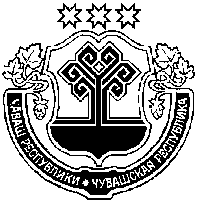 Чувашская Республика  Моргаушское  районное Собрание депутатовРЕШЕНИЕ      14.09. 2021 г. № С-12/3село Моргауши                                                                         